INDICAÇÃO Nº 1358/2022Assunto: Solicita ao Exmo. Sr. Prefeito Municipal, que através da Secretaria de Educação, proceda o pedido de instalação de coberturas e bancos de espera, para abrigo de crianças e responsáveis, em frente à EMEB Profa. Inês Prado Zamboni, nº 100, no bairro Parque San Francisco. Senhor Presidente, INDICO ao Exmo. Sr. Prefeito Municipal, que através da Secretaria de Educação, proceda o pedido de instalação de coberturas e bancos de espera, para abrigo de crianças e responsáveis, em frente à EMEB Profa. Inês Prado Zamboni, nº 100, CEP 13254-260, no bairro Parque San Francisco. A presente Indicação visa oferecer condições mais apropriadas para que alunos e seus responsáveis possam se abrigar, de sol e chuva, enquanto aguardam na entrada e saída de aulas na referida escola. Sugere-se que os materiais sejam resistentes às intempéries (lona reforçada, acrílico, policarbonato ou outro), a fim de que gere o mínimo de manutenção e propicie conforto térmico e abrigo aos munícipes. Motivos estes apresentados que se recomendam ações urgentes da Administração Pública, no menor tempo possível. SALA DAS SESSÕES, 16 de agosto de 2022.CARLOS EDUARDO DE OLIVEIRA FRANCOVereador – CidadaniaIMAGENS ILUSTRATIVAS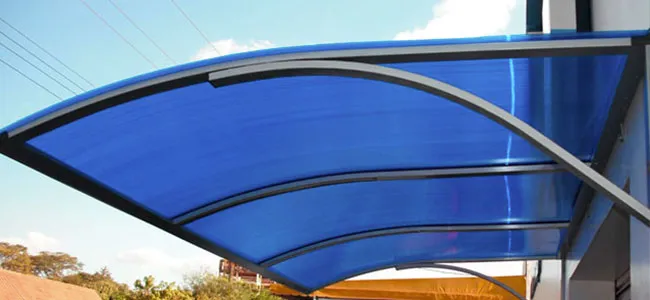 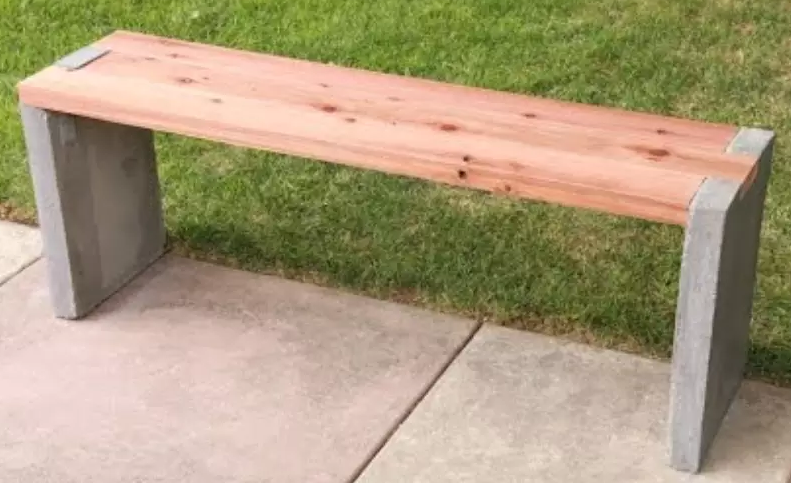 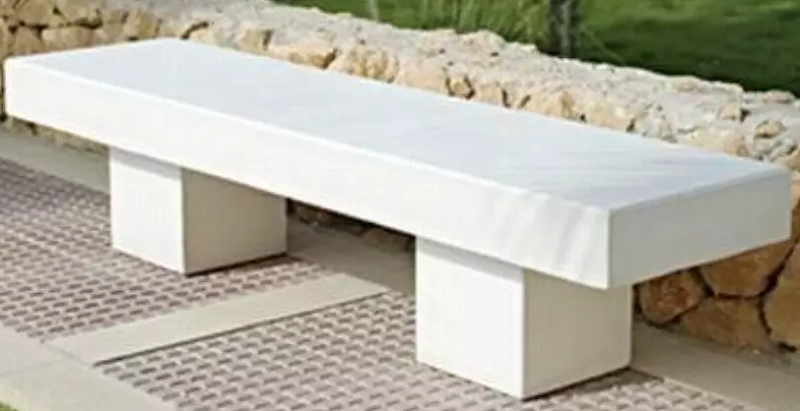 